MEGHÍVÓKedves Munkavédelmi Képviselők! Tisztelt Partnerek!A Villamosenergia-ipari Munkavédelmi Képviselők Fóruma (VIMFÓ), az EDF DÉMÁSZ Csoport és az Egyesült Villamosenergia-ipari Dolgozók Szakszervezeti Szövetsége (EVDSZ) támogatásával“A munkavédelem, a villamosenergia-ipari ágazatban történő egészséges és biztonságos munkavégzéssel kapcsolatos jó gyakorlatok, valamint a munkavállalói munkavédelmi érdekképviselet aktuális kérdései”címmel fórumot szervez, melyre tisztelettel meghívjuk a villamosenergiai-iparág a munkavédelmi bizottság elnökeit, a munkavédelmi képviselőit és a munkáltató munkavédelemért felelős szakembereit.A XV. VIMFÓ rendezvény helyszíne:NOVOTEL SZEGED 6721 Szeged, Maros utca 1. Vedres István teremA XV.VIMFÓ rendezvény időpontja:2016. május 5-6. (csütörtök-péntek)A fórum  célja: A villamosenergia-iparág munkáltatóinál működő munkavédelmi képviselők és munkavédelmi bizottságok szakmai fejlődésének támogatása, a hatékonyabb érdekképviseleti és baleset megelőzési tevékenységeik megvalósításában. Az együttműködés erősítése a munkáltatók munkavédelmi szakembereivel az ágazat munkavédelmi helyzetének javítása érdekében, amely egységes megelőzési szemléletet alakít, és ennek eredményeként javuljon a munkáltatók baleseti mutatói.Jelentkezés:A részvételi szándékot 2016. április 26-ig a mellékelt jelentkezési lapon szíveskedjenek megküldeni Orova Piroska címére, e-mail: orovap@freemail.huMellékletek: XV. rendezvény Programja, Jelentkezési lap, Részvételi díjSzeged, 2016. március 17.Üdvözlettel a VIMFÓ elnöksége nevében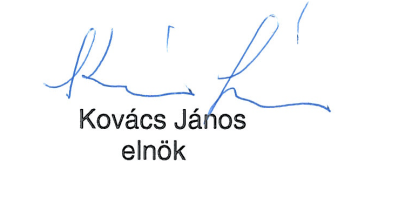 A XV. VIMFÓ programjaSzeged, 2016. május 5-6.2016. május 4. szerda14:00 -23:002016. május 4. szerda14:00 -23:00Lehetőség a fórumra távolabbról érkezők számára:Érkezés, szállás elfoglalása: NOVOTEL SZEGED 6721 Szeged, Maros utca 1.Szabad program.19:00 – 22:0019:00 – 22:00Vacsora2016. május 5. csütörtök9:00 – 10:00Érkezés, regisztrációHelyszín: NOVOTEL SZEGED 6721 Szeged, Maros utca 1. Vedres István teremÉrkezés, regisztrációHelyszín: NOVOTEL SZEGED 6721 Szeged, Maros utca 1. Vedres István terem10:00 – 10:20Köszöntő. Programismertető.Kovács János VIMFÓ elnökKöszöntő. Programismertető.Kovács János VIMFÓ elnök10:20-10:50A munkavédelmi kultúra fejlesztése az EDF DÉMÁSZ-nálA munkavédelmi kultúra fejlesztése az EDF DÉMÁSZ-nálElőadó: Eric MANSUY elnök-vezérigazgatóElőadó: Eric MANSUY elnök-vezérigazgató10:50-11:20Munkavédelmi akciók az EDF DHE Kft-nélMunkavédelmi akciók az EDF DHE Kft-nélElőadó: Tóth József ügyvezetőElőadó: Tóth József ügyvezető11:20-11:30KávészünetKávészünet11:30-12:00Az EDF DÉMÁSZ Csoport munkavédelmi tevékenységének bemutatásaAz EDF DÉMÁSZ Csoport munkavédelmi tevékenységének bemutatásaElőadó: Szalma Péter IVR vezetőElőadó: Szalma Péter IVR vezető12:00-12:30Tájékoztató a Csongrád Megyei Kormányhivatal Foglalkoztatási Főosztály Munkavédelmi és Munkaügyi Ellenőrzési Osztály tájékoztatója a munkavédelemmel kapcsolatos hatósági tevékenységről.Tájékoztató a Csongrád Megyei Kormányhivatal Foglalkoztatási Főosztály Munkavédelmi és Munkaügyi Ellenőrzési Osztály tájékoztatója a munkavédelemmel kapcsolatos hatósági tevékenységről.Előadó: Majláth Mihály munkavédelmi ellenőr-koordinátorElőadó: Majláth Mihály munkavédelmi ellenőr-koordinátor12:30-13:00Konzultáció, tapasztalatcsereKonzultáció, tapasztalatcsereElőadó: Kovács János VIMFÓ elnökElőadó: Kovács János VIMFÓ elnök13:00-14:00EbédEbéd2016. május 5. csütörtök14:00-14:20Tájékoztató a VIMFÓ elnökség munkájáról.Előadó: Kovács János VIMFÓ elnök14:20 – 15:30Konzultáció, Mi a helyzet nálatok?Vezetik: Bella Elek, Horváth András és Leipniker László VIMFÓ társelnökök15:30 -15:50Kávészünet15:50-16:40Tájékoztató az iparági érdekképviseletek aktuális kérdéseiről.Előadó: Dr. Szilágyi József EVDSZ elnök16:40-17:00Konzultáció, tapasztalatcsere, Első nap értékeléseElőadó: Kovács János VIMFÓ elnök17:30-18:30Elektrotechnikai Múzeum (Szeged, Korányi fasor 18.) Az elektrotechnika XX. századi fejlődését és a kapcsolódó dél-alföldi tárgyi emlékeit bemutató Technikatörténeti kiállítás megtekintése.19:00-20:00Vacsora2016. május 7. péntek7:00-9:00Reggeli9:00-09:30Tájékoztató az iparági munkavédelmi bizottságok 2015. évi működéséről.Előadó: Orova Piroska VIMFÓ koordinátor09:30-10:00Tájékoztató az iparág 2014-2015. évi munkabaleseteiről.Előadó: Bella Elek VIMFÓ társelnök10:00-10:40Tájékoztató az EU-OSHA „Egészséges munkahelyet minden életkorban” kampányrólElőadó: Balogh Katalin EU-OSHA ügynökség nemzeti fókuszpont vezető10:40:-11:00Kávészünet11:00-12:00Kerekasztal beszélgetés az iparág munkahelyi egészség és biztonság erősítésének lehetőségeiről.Vezeti: Kovács János VIMFÓ elnök12:00-12.45Kérdések, válaszok. A fórum értékelése, zárásaElőadó: Kovács János VIMFÓ elnök13:00 – 14:00Ebéd14:00Hazautazás